Allegato 7– dichiarazioni del progettista DICHIARAZIONE DEL PROGETTISTA E DELL’OFFERENTE CONCESSIONARIO (resa ai sensi degli articoli 46 e 47 del DPR n. 445/2000)ALLA STAZIONE UNICA APPALTANTE DELLA PROVINCIA DI PIACENZACorso Garibaldi 50 - 29121 PIACENZAIl sottoscritto________________________________________________ nato il 	a ____________________________________ residente a 	via ________________________________ n. _________ Codice fiscale n.	in qualità di (barrare la casella che interessa):	Libero Professionista singolo;	Legale rappresentante dello Studio associato 		Legale rappresentante della Società di professionisti 		Legale rappresentante della Società di ingegneria 		Legale rappresentante del Consorzio stabile		Capogruppo di raggruppamento temporaneo di professionisti 	consapevole delle sanzioni penali previste dall’art. 76 del D.P.R. 445/2000 per le ipotesi di falsità in atti e dichiarazioni mendaci, con la presenteDICHIARA	(in caso di libero professionista singolo) di essere regolarmente iscritto all’Ordine degli 	al numero __________ e di avere il proprio recapito professionale in 	via _____________________________ n. ______ tel. __________________ Fax 	e-mail 		in qualità di libero professionistadi essere regolarmente iscritto all’Albo degli 	della Provincia di ___________________, al numero _________  dal (giorno/mese/anno)	titolare dello studio 	con sede legale in ___________________________________________________ Prov. 	tel. ______________, fax _________________, PEC 	mail_______________________________, n. iscrizione INARCASSA 	oppure	in caso di studio associato di professionistiche lo studio associato che rappresenta è il seguente:denominazione 	sede ________________________ tel.  __________________________ fax 	e che, oltre al sottoscritto, iscritto all’Ordine di ___________________________________ al numero	gli altri componenti lo studio associato sono i sigg.:cognome ___________________________________  nome 		nato a ______________________________________ il 		iscritto all’Ordine/Collegio di _______________________________________________ al numero 		residente a: _________________________________ in via _____________________________ n. 	cognome ___________________________________  nome 		nato a ______________________________________ il 		iscritto all’Ordine/Collegio di _______________________________________________ al numero 		residente a: _________________________________ in via _____________________________ n. 	cognome ___________________________________  nome 		nato a ______________________________________ il 		iscritto all’Ordine/Collegio di _______________________________________________ al numero 		residente a: _________________________________ in via _____________________________ n. 	cognome ___________________________________  nome 		nato a ______________________________________ il 		iscritto all’Ordine/Collegio di _______________________________________________ al numero 		residente a: _________________________________ in via _____________________________ n. 		(in caso di società di professionisti) che la società di professionisti che legalmente rappresenta è la seguente: denominazione __________________________________________________ forma giuridica	sede ____________________________________ tel. ___________________ fax 	partita IVA ____________________ iscritta alla CCIAA di ________________  al n._______ dal 	che gli altri soggetti muniti di poteri di rappresentanza sono i sigg.:cognome ___________________________________  nome 		nato a ______________________________________ il 		iscritto all’Ordine/Collegio di _______________________________________________ al numero 		residente a: _________________________________ in via _____________________________ n. 	cognome ___________________________________  nome 		nato a ______________________________________ il 		iscritto all’Ordine/Collegio di _______________________________________________ al numero 		residente a: _________________________________ in via _____________________________ n. 	cognome ___________________________________  nome 		nato a ______________________________________ il 		iscritto all’Ordine/Collegio di _______________________________________________ al numero 		residente a: _________________________________ in via _____________________________ n. 	cognome ___________________________________  nome 		nato a ______________________________________ il 		iscritto all’Ordine/Collegio di _______________________________________________ al numero 		residente a: _________________________________ in via _____________________________ n. 		(in caso di società di ingegneria)che la società di ingegneria che legalmente rappresenta è la seguente: denominazione __________________________________________________ forma giuridica	sede ____________________________________ tel. ___________________ fax 	partita IVA ____________________ iscritta alla CCIAA di ________________  al n._______ dal 	che gli altri soggetti muniti di poteri di rappresentanza sono i sigg.:cognome ___________________________________  nome 		nato a ______________________________________ il 		iscritto all’Ordine/Collegio di _______________________________________________ al numero 		residente a: _________________________________ in via _____________________________ n. 	cognome ___________________________________  nome 		nato a ______________________________________ il 		iscritto all’Ordine/Collegio di _______________________________________________ al numero 		residente a: _________________________________ in via _____________________________ n. 	cognome ___________________________________  nome 		nato a ______________________________________ il 		iscritto all’Ordine/Collegio di _______________________________________________ al numero 		residente a: _________________________________ in via _____________________________ n. 	cognome ___________________________________  nome 		nato a ______________________________________ il 		iscritto all’Ordine/Collegio di _______________________________________________ al numero 		residente a: _________________________________ in via _____________________________ n. 		(in caso di consorzio stabile)che il consorzio stabile che legalmente rappresenta è la seguente: denominazione __________________________________________________ forma giuridica	sede ____________________________________ tel. ___________________ fax 	partita IVA ____________________ iscritta alla CCIAA di ________________  al n._______ dal 	costituito tra (inserire denominazione, sede legale e partita IVA delle società consorziate):  	 	 	 	che gli altri soggetti muniti di poteri di rappresentanza del consorzio sono i sigg.:cognome ___________________________________  nome 		nato a ______________________________________ il 		iscritto all’Ordine/Collegio di _______________________________________________ al numero 		residente a: _________________________________ in via _____________________________ n. 	cognome ___________________________________  nome 		nato a ______________________________________ il 		iscritto all’Ordine/Collegio di _______________________________________________ al numero 		residente a: _________________________________ in via _____________________________ n. 	cognome ___________________________________  nome 		nato a ______________________________________ il 		iscritto all’Ordine/Collegio di _______________________________________________ al numero 		residente a: _________________________________ in via _____________________________ n. 	cognome ___________________________________  nome 		nato a ______________________________________ il 		iscritto all’Ordine/Collegio di _______________________________________________ al numero 		residente a: _________________________________ in via _____________________________ n. 	Ai sensi degli articoli 46 e 47 del D.P.R. 445/2000, consapevole delle sanzioni penali previste dall’art. 76 di detto D.P.R., per le ipotesi di dichiarazioni mendaci e falsità in atti: DICHIARA1)	Di partecipare alla procedura aperta per l’affidamento, mediante finanza di progetto ai sensi dell'art. 183, comma 15 del D.LGS. n. 50/2016 della gestione e riqualificazione degli impianti sportivi mediante contratto di disponibilità ex art. 188 del D.LGS. n. 50/2016 avente ad oggetto la progettazione, il finanziamento e la realizzazione di opere di ampliamento, ristrutturazione e miglioramento, nonché per la manutenzione pluriennale degli impianti sportivi denominati "campo 3” e “campo 5”, siti in zona sportiva SUD a Fiorenzuola d’Arda (PC), come tecnico indicato dal concorrente quale:	progettista interno incaricato dal concorrente	progettista esterno indicato e/o incaricato dal concorrente	Raggruppamento temporaneo di concorrenti/Consorzio/ G.E.I.E. costituito fra le imprese:	Raggruppamento temporaneo di concorrenti/Consorzio/ G.E.I.E. da costituirsi fra le imprese: in qualità di mandatario del raggruppamento di professionisti di cui all’art. 46 comma 1 lett. e) del D.lgs 50/2016 costituito dai seguenti mandanti:2)	Di non incorrere nelle cause di esclusione di cui all’art. 80, comma 1, lettere a), b), b- bis) c), d), e), f), g), commi 2, 4, 5, lettere a), b), c), d), e), f), f-bis), f-ter), g), h), i), l) m) e comma 12, del Codice.ALTRESI’ DICHIARAil possesso dei seguenti requisiti:avvenuto espletamento negli ultimi dieci anni antecedenti la data di pubblicazione del presente bando, di servizi di ingegneria e di architettura, di cui all’art. 3, lett. vvvv) del Codice, relativi a lavori appartenenti ad ognuna delle classi e categorie dei lavori cui si riferiscono i servizi da affidare cfr. paragrafo 8.2.4 del Disciplinare di garaper i soggetti organizzati in forma societaria (società di professionisti e società di ingegneria):    avere un numero medio annuo pari ad almeno 4 unità del personale tecnico utilizzato negli ultimi tre anni antecedenti la data di pubblicazione del bando (comprendente i soci attivi, i dipendenti e i consulenti con contratto di collaborazione coordinata e continuativa su base annua iscritti ai relativi albi professionali, ove esistenti, e muniti di partita IVA e che firmino il progetto, ovvero firmino i rapporti di verifica del progetto, ovvero facciano parte dell’ufficio di direzione lavori e che abbiano fatturato nei confronti della società offerente una quota superiore al cinquanta per cento del proprio fatturato annuo, risultante dall’ultima dichiarazione IVA).per i professionisti singoli e associati:  avere un numero minimo di tecnici necessari per lo svolgimento dell'incarico pari a complessive 4 unità, da raggiungere anche mediante la costituzione di un raggruppamento temporaneo di professionisti.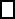 di eleggere, ai fini della presente gara, il proprio domicilio all’indirizzo:	riportato all’inizio della presente dichiarazione;	via /piazza/altro: _____________________________________________numero:	(altre indicazioni: presso/frazione/altro) 	CAP ______________ città: ___________________________________provincia 	di avere i seguenti indirizzi di posta elettronica:-certificata (PEC): __________________________________@ 	autorizzando espressamente la Stazione Appaltante all’utilizzo anche di questo mezzo di comunicazione;-non certificata:  ___________________________________ @ 	di avere il seguente numero di fax: ______________________________ autorizzando espressamente la Stazione Appaltante all’utilizzo anche di questo mezzo di comunicazione;DICHIARA INFINECONGIUNTAMENTE ALL’OFFERENTEdi aver redatto i documenti di progettazione in conformità al progetto posto a base di gara ed alle caratteristiche del servizio e della gestione come definite dal Capitolato Speciale e Prestazionale e comunque secondo tutte le specifiche di gara richieste dalla stazione appaltante;(firma del professionista o del legale rappresentante dell’associazione professionale e dell’offerente)__________________________________________________________________________________________________________________________OGGETTO:STAZIONE UNICA APPALTANTE DELLA PROVINCIA DI PIACENZA P/C DEL COMUNE DI FIORENZUOLA D’ARDA(PC)PROCEDURA TELEMATICA APERTA SOTTOSOGLIA COMUNITARIA AI SENSI DELL’ ART. 60 D.LGS. 50/2016 PER L’AFFIDAMENTO, MEDIANTE FINANZA DI PROGETTO AI SENSI DELL'ART. 183, COMMA 15 DEL D.LGS. N. 50/2016 DELLA GESTIONE E RIQUALIFICAZIONE DEGLI IMPIANTI SPORTIVI MEDIANTE CONTRATTO DI DISPONIBILITÀ EX ART. 188 DEL D.LGS. N. 50/2016 AVENTE AD OGGETTO LA PROGETTAZIONE, IL FINANZIAMENTO E LA REALIZZAZIONE DI OPERE DI AMPLIAMENTO, RISTRUTTURAZIONE E MIGLIORAMENTO, NONCHÉ PER LA MANUTENZIONE PLURIENNALE DEGLI IMPIANTI SPORTIVI DENOMINATI "CAMPO 3 E CAMPO 5, SITI IN ZONA SPORTIVA SUD A FIORENZUOLA D’ARDA (PC). CUP: E12H22000900003 - CIG: 9578384C84NOME COGNOME O RAGIONE SOCIALETITOLO ALBO ISCRIZIONEN° ISCRIZIONE ALBOCOD. FISC. P.IVAINDIRIZZO MANDANTECASSA PREVIDENZIALE E N° ISCRIZIONEANNO SVOLGI
MENTO SERVIZIOCLASSE/CATEGORIAIMPORTODESCRIZIONECOMMITTENTESOGGETTO TITOLARE DELL’INCARICO%IIN CASO DI COMPARTECIPAZIONETotale